MISE EN EVIDENCE DE LA DEGRADATION DE LA MO PAR LES MICRO-ORGANISMES DU SOLNiveau concerné : 2ndeObjectif : Mettre en évidence l’intervention des micro-organismes dans la dégradation de la MO du sol.Matériel- échantillon de sol - 2 boîtes de Petri - des morceaux de papier filtre (à café), filtre de labo, (ou essuie main : testé au labo). De taille 5mmX5mm- une plaque électriqueProtocole 1Prendre l’échantillon de solLe séparer en 2Une moitié est mise sur la plaque chauffante 20 minutes environ afin de détruire faune et flore.. L’autre est mise dans la boite de Petri n°1.Laisser refroidir le sol « stérile »Le déposer dans la boîte de Petri n° 2.Dans chaque boîte déposer  2 à 3 petits carrés de papiers de nature différente.Humidifier le contenu des deux boîtes.Placer les deux boîtes à l’étuve 25 °C maximum.Suivre l’évolution régulièrement.Dispositif à t=(0) :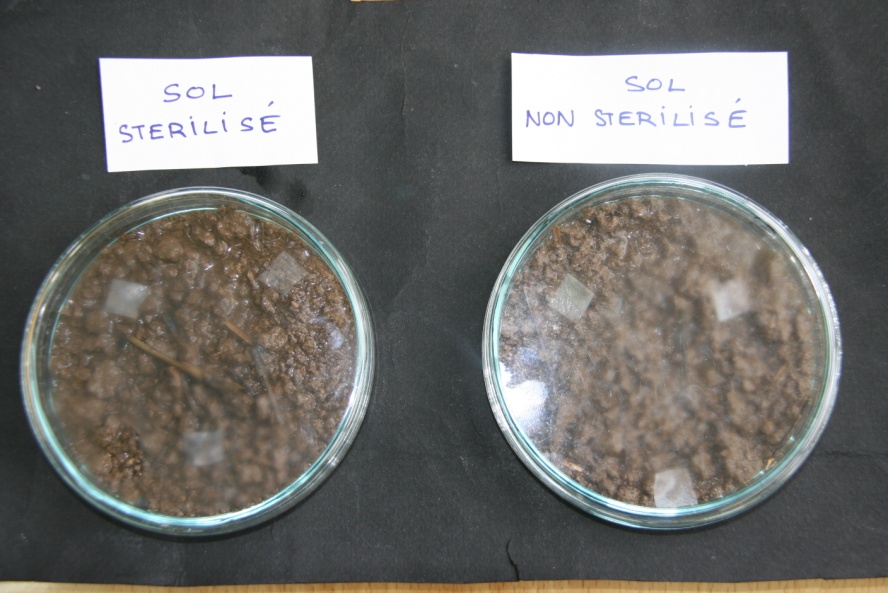                Résultats au bout de 10 jours à l’étuve (25°C)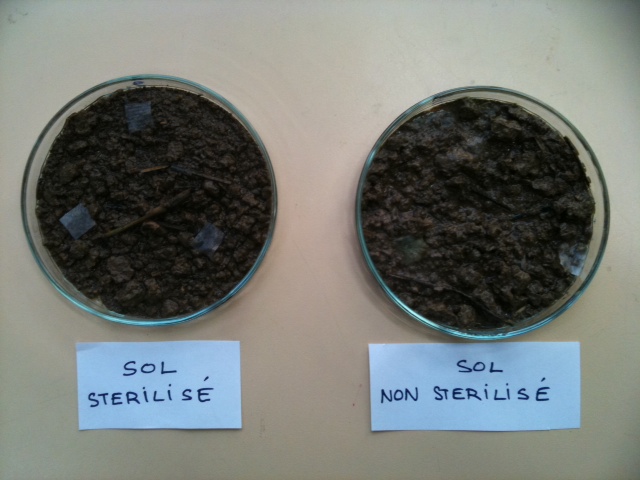 Remarque : Plusieurs humidités différentes permettraient aussi de démontrer le rôle de l’humidité pour la croissance et activité des microorganismes.